X-Men AnglesCharles Xavier has asked Wolverine to run an "Angles" class at the "School for Gifted Children". The trouble is that Wolverine's angle knowledge is a bit rusty.Can you help Wolverine with the following questions he's set and explain the reasons behind the answers?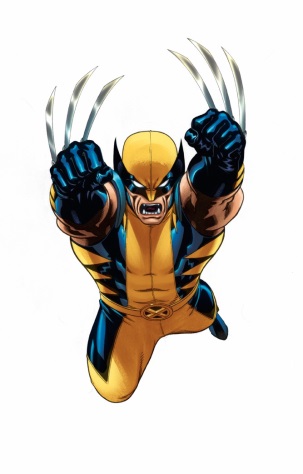 QuestionAnswer and Reason1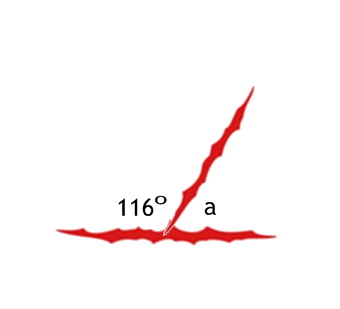 a = ………………˚ because ………………………………………………………………………………………………..…………………………………………………………………..2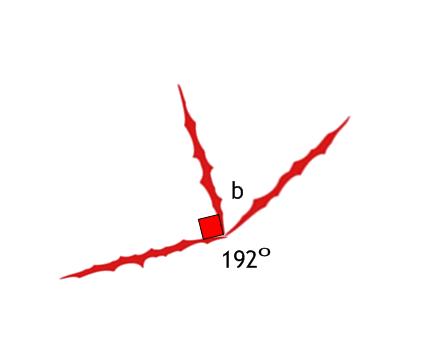 b = ………………˚ because ………………………………………………………………………………………………..…………………………………………………………………..3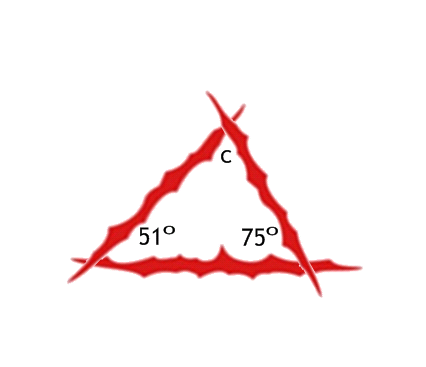 c = ………………˚ because ………………………………………………………………………………………………..…………………………………………………………………..4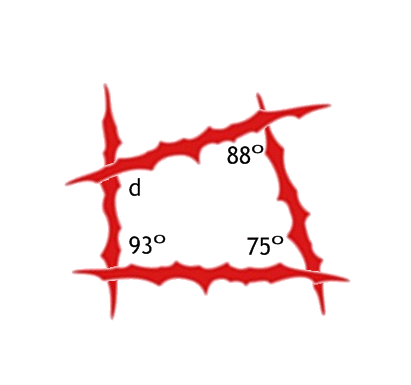 d = ………………˚ because ………………………………………………………………………………………………..…………………………………………………………………..5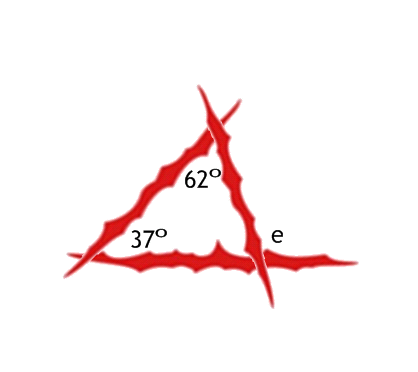 e = ………………˚ because ………………………………………………………………………………………………..…………………………………………………………………..6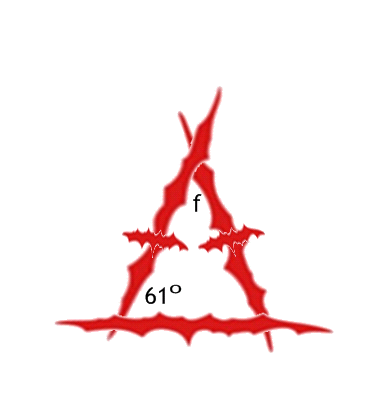 f = ………………˚ because ………………………………………………………………………………………………..…………………………………………………………………..7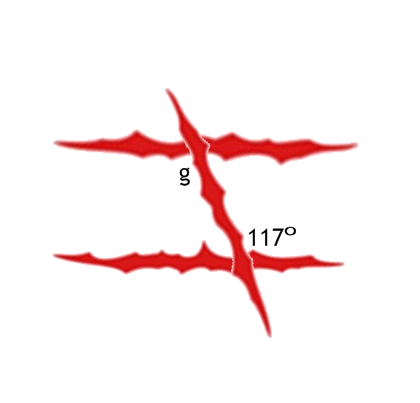 g = ………………˚ because ………………………………………………………………………………………………..…………………………………………………………………..8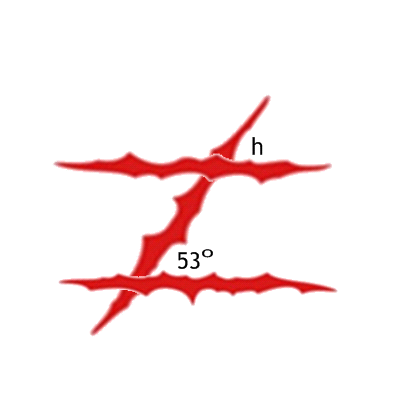 h = ………………˚ because ………………………………………………………………………………………………..…………………………………………………………………..9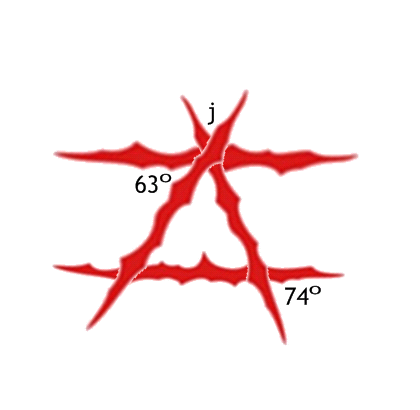 j = ………………˚ because ………………………………………………………………………………………………..…………………………………………………………………..10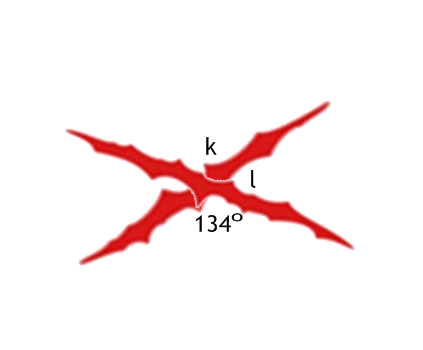 k = ………………˚ because ………………………………………………………………………………………………..l = ………………˚ because ………………………………………………………………………………………………..